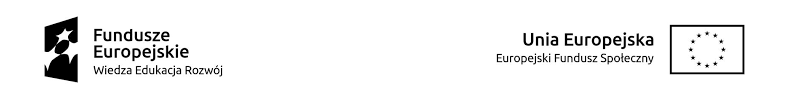 HARMONOGRAM ODBYWANIA SIĘ KONKURSU NA MIKROPROJEKTYw ramach projektu pt. „RAZEM MOŻEMY WIĘCEJ”POWR.01.04.00-00-0012/18MIEJSCE: zajęcia online
L.pRodzaj zajęć Lista obecnościData spotkaniaGodziny spotkania1.Konkurs na mikroprojekty   (grupa 5-osobowa)Uczestnik 122.03.20218.00-10.001.Konkurs na mikroprojekty   (grupa 5-osobowa)Uczestnik 222.03.20218.00-10.001.Konkurs na mikroprojekty   (grupa 5-osobowa)Uczestnik 322.03.20218.00-10.001.Konkurs na mikroprojekty   (grupa 5-osobowa)Uczestnik 422.03.20218.00-10.001.Konkurs na mikroprojekty   (grupa 5-osobowa)Uczestnik 522.03.20218.00-10.002.Konkurs na mikroprojekty    (grupa 5-osobowa)Uczestnik 122.03.202110.00-12.002.Konkurs na mikroprojekty    (grupa 5-osobowa)Uczestnik 222.03.202110.00-12.002.Konkurs na mikroprojekty    (grupa 5-osobowa)Uczestnik 322.03.202110.00-12.002.Konkurs na mikroprojekty    (grupa 5-osobowa)Uczestnik 422.03.202110.00-12.002.Konkurs na mikroprojekty    (grupa 5-osobowa)Uczestnik 522.03.202110.00-12.00